OSNOVNA ŠKOLA  ŽITNJAK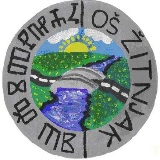 I.Petruševec 110 000 ZagrebKLASA: 112-02/24-10/01URBROJ: 251-157/24-01-3Zagreb, 07.03.2024.PREDMET: Obavijest o natječaju za radno mjesto stručni suradnik psihologIzvješćujemo Vas da će prema natječaju za radno mjesto stručni suradnik psiholog na neodređeno puno radno vrijeme (40h), objavljenog dana 15. veljače 2024.godine na mrežnim stranicama i oglasnim pločama Hrvatskog zavoda za zapošljavanje te mrežnim stranicama i oglasnoj ploči Osnovne škole Žitnjak, nakon dobivene suglasnosti Školskog odbora sklopiti  ugovor s Antonijom Zrilić, magistra psihologije, koja udovoljava uvjetima natječaja i zakonskim uvjetima.								Ravnatelj							dipl.kat. Ivica Galeković